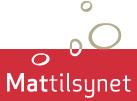 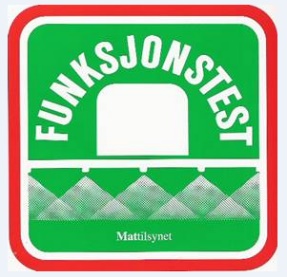 Dokumentasjon på gjennomført praksis i forbindelse med kurs for nye funksjonstestere Sprøyter som er testet:Dato/sted:_____________________________________________________                     _________________________________Signatur godkjent funksjonstester			Signatur funksjonstester under opplæring	Dokumentasjonen sendes på e-post til testprotokoll@mattilsynet.noNavn på eier/bruker av sprøytaDatoSprøytas fabrikat/sprøytetypeSerienummer1.2.3.4.5.